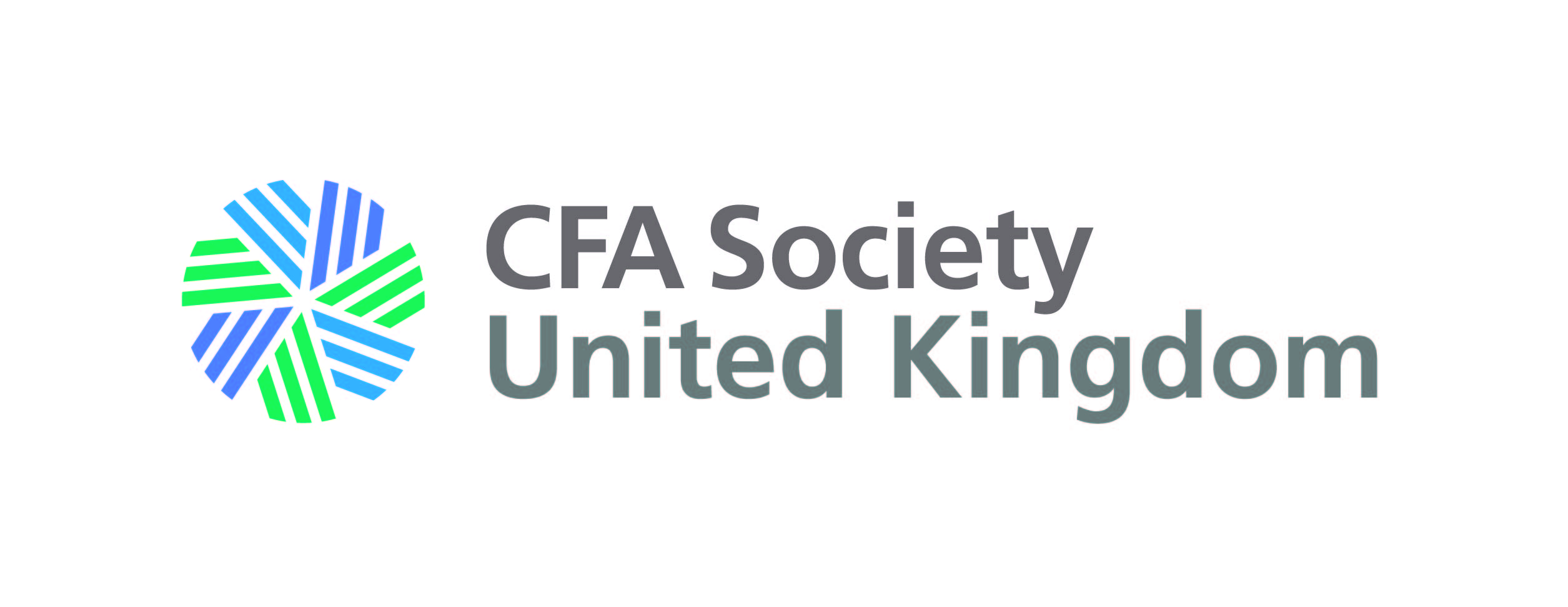 Volunteer Awards 2017Category: Volunteer LeaderThis award is open to anyone who leads a volunteer group in the role of a Chair, Vice-Chair, Co-Chair or Council Member and is currently volunteering for CFA UK and has been in their role (or roles) for 3 months or more preceding the Volunteers’ Reception on 7th November 2017. Nominating processSubmit completed nomination form to volunteer@cfauk.org by 20th October 2017A working group of volunteers and staff will short list nominations in each category. An independent awards panel consisting of the Chairman and volunteers from the Volunteer Experience Project group will then select the winners from the shortlist. To nominate in this category please complete all sections of this formDeadline for nominations: 20th October 2017Your name: Your nameNominee name:Nominee namePlease explain how this nominated volunteer has shown exceptional commitment to their role in helping CFA UK to build a better investment profession.In answering, you may want to demonstrate how this volunteer has been successful in leading the group. The volunteer’s success could relate to their ability to coordinate the group to deliver tangible outputs but could equally relate to fostering a collaborative and enjoyable atmosphere between the group members. Please explain how this nominated volunteer has shown exceptional commitment to their role in helping CFA UK to build a better investment profession.In answering, you may want to demonstrate how this volunteer has been successful in leading the group. The volunteer’s success could relate to their ability to coordinate the group to deliver tangible outputs but could equally relate to fostering a collaborative and enjoyable atmosphere between the group members. Why you are nominating this personWhy you are nominating this person